	บันทึกข้อความ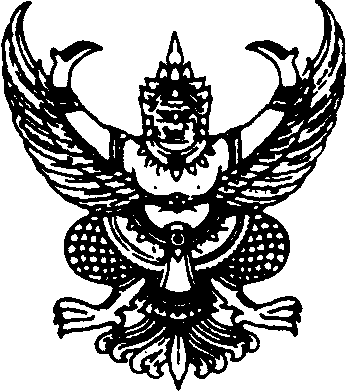 ส่วนราชการคณะ/หน่วยงาน                                                                      โทร ที่/	วันที่เรื่องขอส่งข้อเสนอโครงการวิจัยเรียนคณบดี/ผู้บริหารหน่วยงาน.........................................................................................................................เอกสารแนบ	๑. แบบฟอร์มการพิจารณากลั่นกรองข้อเสนอโครงการวิจัย	          จำนวน ๑ ฉบับ	ข้าพเจ้า.........................................................................ตำแหน่ง....................................................ขอส่งข้อเสนอโรงการวิจัยเรื่อง.............................................................................................................................งบประมาณ...........................................บาท (...............................................บาทถ้วน) เพื่อขอรับการสนับสนุนทุนวิจัยภายใน (กองทุนวิจัย) 		     จึงเรียนมาเพื่อโปรดพิจารณา					.......................................................(...........................................................)               นักวิจัยเรื่อง...............................................................................................................................................................................................ประเภทงานวิจัย  งานวิจัยสร้างองค์ความรู้  งานวิจัยเพื่อพัฒนาการเรียนการสอน งานวิจัยเชิงพื้นที่และบูรณการศาสตร์		 งานวิจัยสถาบันงานวิจัยเชิงวิเคราะห์/สังเคราะห์นักวิจัย........................................................................คณะ/หน่วยงาน..........................................................................................คณะอนุกรรมการบริหารจัดการงานวิจัยและพันธกิจสัมพันธ์ 						ผลการพิจารณาระดับคุณภาพโดยรวมของข้อเสนอโครงการวิจัย ดีมาก (4.51-5.00)   ดี (3.51-4.50)    มาตรฐาน (2.51-3.50)   ควรปรับปรุง (ต่ำกว่า 2.50)ข้อเสนอแนะ................................................................................................................................................................................................................................................................................................................................................................................................................................................................................................................................................................................................................................................................................................................................................................................................................................................................................................................................................................................................................................................................................................ที่รายการความสอดคล้อง/เหมาะสมความสอดคล้อง/เหมาะสมความสอดคล้อง/เหมาะสมความสอดคล้อง/เหมาะสมความสอดคล้อง/เหมาะสมที่รายการ54321สำหรับ : งานวิจัยทุกประเภทสำหรับ : งานวิจัยทุกประเภท1.หัวข้อเรื่องของการวิจัยน่าสนใจ หรือเป็นประเด็นเร่งด่วนทีมีความจำเป็นต้องทำวิจัยหรือแก้ไขปัญหา2.ผู้วิจัย/คณะผู้วิจัยมีความพร้อมและความเหมาะสมกับภารกิจที่กำหนดไว้ในโครงงานวิจัย3.วัตถุประสงค์ของการวิจัยมีความชัดเจนและเป็นรูปธรรม4.มีงานที่เกี่ยวข้องและตรวจสอบเอกสารอ้างอิงอย่างถูกต้อง	5.จัดทำแผนการดำเนินการตลอดจนโครงการวิจัยได้อย่างชัดเจน และเป็นรูปธรรมสามารถทำการวิจัยได้สำเร็จตามวัตถุประสงค์6.งบประมาณที่ใช้ในการวิจัยมีความเหมาะสมสำหรับ : งานวิจัยเพื่อสร้างองค์ความรู้สำหรับ : งานวิจัยเพื่อสร้างองค์ความรู้7.เป็นงานวิจัยที่สร้างองค์ความรู้ในศาสตร์ของนักวิจัยสำหรับ : งานวิจัยเพื่อพัฒนาการเรียนการสอนสำหรับ : งานวิจัยเพื่อพัฒนาการเรียนการสอน8.มีการบูรณาการการเรียนการสอนสำหรับ: งานวิจัยสถาบันสำหรับ: งานวิจัยสถาบัน9.เป็นงานวิจัยที่สอดคล้องกับโจทย์วิจัยเพื่อแก้ปัญหา/พัฒนาหน่วยงานสำหรับ :งานวิจัยเชิงวิเคราะห์/สังเคราะห์สำหรับ :งานวิจัยเชิงวิเคราะห์/สังเคราะห์10.เป็นงานวิจัยที่มีความสำคัญในการวิเคราะห์/สังเคราะห์ข้อมูลสู่การนำใช้ประโยชน์สำหรับ : งานวิจัยเชิงพื้นที่และบูรณการศาสตร์สำหรับ : งานวิจัยเชิงพื้นที่และบูรณการศาสตร์ 11.มีแผนการถ่ายทอดเทคโนโลยีหรือผลการวิจัยสู่กลุ่มเป้าหมาย ส่งเสริม และสนับสนุนการวิจัยและพัฒนาขั้นต่อไป 12.งานวิจัยก่อให้เกิดมูลค่าเพิ่มทางเศรษฐกิจ หรือสร้างคุณค่าเพิ่มทางสังคม 13.มีกลุ่มเป้าหมายที่จะได้รับผลประโยชน์และผลกระทบจากผลงานวิจัยที่คาดว่าจะเกิดขึ้น รวมทั้งสนองตอบยุทธศาสตร์การพัฒนาประเทศ และยุทธศาสตร์ของมหาวิทยาลัยรวมเฉลี่ย ( =  )รวมเฉลี่ย ( =  )